                                                               Утверждаю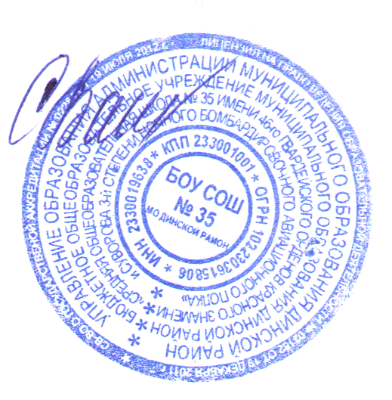 Директор БОУ СОШ №35МО Динской район__________С. В. ВащенкоПЛАН РАБОТЫ ПО ПРОФИЛАКТИКЕНАРКОМАНИИ, АЛКОГОЛИЗМА, ТАБАКОКУРЕНИЯБОУ СОШ №35 МО ДИНСКОЙ РАЙОН НА 2020-2021 учебный год УтверждаюДиректор БОУ СОШ №35МО Динской район__________С. В. ВащенкоПЛАН РАБОТЫ ПО ПРОФИЛАКТИКЕНАРКОМАНИИ, АЛКОГОЛИЗМА, ТАБАКОКУРЕНИЯБОУ СОШ № 35 МО ДИНСКОЙ РАЙОН на период летних каникул №Название мероприятияМесто проведения(поселение, улица, номер строения, учреждения)Дата, время проведенияОтветственные (ведомство, Ф.И.О. ответственного, номер телефона)Кол-воучастниковОтметка о выполненииРазработка методических рекомендаций для классных руководителей и родителей.Ст. Новотитаровская, ул. Широкая 46, БОУ СОШ №35 МО Динской район СентябрьБОУ СОШ №35 МО Динской район, психолог Кийко И.В., 89183376066, социальный педагог Адамян Г.М., 8900239056449Оформление стенда «Я выбираю жизнь!»Ст. Новотитаровская, ул. Широкая 46, БОУ СОШ №35 МО Динской район СентябрьБОУ СОШ №35 МО Динской район, зам.директора по ВР Рыбалкина Ю.М., 891802263691Анонимное социально-психологическое тестирование Ст. Новотитаровская, ул. Широкая 46, БОУ СОШ №35 МО Динской район СентябрьБОУ СОШ №35 МО Динской район, психолог Кийко И.В., 89183376066, социальный педагог Адамян Г.М., 89002390564440Профилактическая беседа о вреде курения для 8 классов  Ст. Новотитаровская, ул. Широкая 46, БОУ СОШ №35 МО Динской район СентябрьБОУ СОШ №35 МО Динской район, психолог Кийко И.В., 89183376066, социальный педагог Адамян Г.М., 89002390564161«Синема» - показ кинофильмов о пропаганде ЗОЖСт. Новотитаровская, ул. Широкая 46, БОУ СОШ №35 МО Динской район СентябрьБОУ СОШ №35 МО Динской район, психолог Кийко И.В., 89183376066, социальный педагог Адамян Г.М., 89002390564Составить списки уч-ся, замеченных в курении. Активизировать профилактическую работу, беседы с данной категорией уч-ся.Ст. Новотитаровская, ул. Широкая 46, БОУ СОШ №35 МО Динской район ОктябрьБОУ СОШ №35 МО Динской район, психолог Кийко И.В., 89183376066, зам.директора по ВР Рыбалкина Ю.М., 89180226369, Фисунова Э.М., 89528284083, социальный педагог Адамян Г.М., 890023905644Акция «Спорт вместо наркотиков!» (Неделя здоровья) Ст. Новотитаровская, ул. Широкая 46, БОУ СОШ №35 МО Динской район Октябрь
БОУ СОШ №35 МО Динской район, социальный педагог Адамян Г.М., 8900239056460Провести конкурсы стенгазет, рисунков, молний (5-9 классы)Ст. Новотитаровская, ул. Широкая 46, БОУ СОШ №35 МО Динской район ОктябрьБОУ СОШ №35 МО Динской район, социальный педагог Адамян Г.М., 89002390564, старшая вожатая Ереминская Е.В.17Профилактическая акция «Законопослушный ученик»Ст. Новотитаровская, ул. Широкая 46, БОУ СОШ №35 МО Динской районОктябрьБОУ СОШ №35 МО Динской район, психолог Кийко И.В., 89183376066686Проективная методика «Приключения Кузи и Фани» (нач. школа).Ст. Новотитаровская, ул. Широкая 46, БОУ СОШ №35 МО Динской район НоябрьБОУ СОШ №35 МО Динской район, психолог нач. школы Ковальчук М.Г.468Тренинг с  уч-ся 9-11 классов «Умей сказать «Нет!»Ст. Новотитаровская, ул. Широкая 46, БОУ СОШ №35 МО Динской район НоябрьБОУ СОШ №35 МО Динской район, психолог Кийко И.В., 89183376066213Проведение акции «Спорт альтернатива пагубным привычкам» (5-11 классы)Ст. Новотитаровская, ул. Широкая 46, БОУ СОШ №35 МО Динской районНоябрьБОУ СОШ №35 МО Динской район, зам. директора по ВР Рыбалкина Ю.М., 89180226369762Круглый стол«Можно ли избавиться от курения?» (7-8 классы).Ст. Новотитаровская, ул. Широкая 46, БОУ СОШ №35 МО Динской район ДекабрьБОУ СОШ №35 МО Динской район, психолог Кийко И.В., 89183376066социальный педагог Адамян Г.М., 89002390564328Беседы с учащимися и родителями о здоровом образе жизни (1-4классы)Ст. Новотитаровская, ул. Широкая 46, БОУ СОШ №35 МО Динской район ДекабрьБОУ СОШ №35 МО Динской район, психолог нач.школы Ковальчук М.Г.468Тренинг «Поверь в себя»  (м-ка Ю. Зариповой)   (10-11 классы)Ст. Новотитаровская, ул. Широкая 46, БОУ СОШ №35 МО Динской район ДекабрьБОУ СОШ №35 МО Динской район, психолог Кийко И.В., 8918337606676Классные часы «Наркотики. Выбор за тобой» (10-11 классы)Ст. Новотитаровская, ул. Широкая 46, БОУ СОШ №35 МО Динской район ДекабрьБОУ СОШ №35 МО Динской район, социальный педагог Адамян Г.М., 890023905676Групповые занятия с учащимися 6-7 классов «Пропаганда ЗОЖ. Последствия курения для растущего организма».Ст. Новотитаровская, ул. Широкая 46, БОУ СОШ №35 МО Динской район ЯнварьБОУ СОШ №35 МО Динской район, психолог Кийко И.В., 89183376066221Систематически на родительскихсобраниях вести разъяснительно-пропагандистскую работу сприглашением специалистовздравоохранения, наркоконтроля,комиссией по деламнесовершеннолетних.Ст. Новотитаровская, ул. Широкая 46, БОУ СОШ №35 МО Динской район ПостоянноБОУ СОШ №35 МО Динской район, психолог Кийко И.В., 89183376066, зам. директора по ВР Рыбалкина Ю.М., 89180226369, Фисунова Э.М., 89528284083Добиться 100% вовлечения уч-ся,замеченных в употреблении алкоголя, табакокурения в кружки, клубы, спортивные секции.Ст. Новотитаровская, ул. Широкая 46, БОУ СОШ №35 МО Динской район ПостоянноБОУ СОШ №35 МО Динской район, психолог Кийко И.В., 89183376066, зам. директора по ВР Рыбалкина Ю.М., 89180226369, Фисунова Э.М., 89528284083Профилактическая акция «Законопослушный ученик»Ст. Новотитаровская, ул. Широкая 46, БОУ СОШ №35 МО Динской районЯнварь БОУ СОШ №35 МО Динской район, Кийко И.В., 89183376066, 891834139147621 встреча  «Что такое уверенность в себе?»: Упр. «Орехи», упр. «Уникальность каждого», упр. «Бинго», упр. «Двадцать Я», упр. Релаксация «Полёт белой птицы», упр. «Лёгкие пути ведут в тупик» (5 классы)Ст. Новотитаровская, ул. Широкая 46, БОУ СОШ №35 МО Динской районЯнварьБОУ СОШ №35 МО Динской район, психолог Кийко И.В., 891833760661252 встреча «Неотъемлемые права личности. Основа моей уверенности – во мне самом»:Опросный лист «Ценностные ориентации и самооценка».М-ка «Может ли…»; м-ка «Мой герб» (проработка травматических переживаний); тест на выявление акцентуации личности (6 классы)Ст. Новотитаровская, ул. Широкая 46, БОУ СОШ №35 МО Динской районФевральБОУ СОШ №35 МО Динской район, психолог Кийко И.В., 8918337606696Просмотр видеороликов, рекомендованных МОНСт. Новотитаровская, ул. Широкая 46, БОУ СОШ №35 МО Динской районФевральБОУ СОШ №35 МО Динской район, социальный педагог Адамян Г.М., 890023905641230Всемирный День Здоровья. Неделя ЗдоровьяСт. Новотитаровская, ул. Широкая 46, БОУ СОШ №35 МО Динской районФевральБОУ СОШ №35 МО Динской район, психолог Кийко И.В., 8918337606612303 встреча   «Приобретаем друзей»:Упр. «Выбираем друзей», «Друзья», «Групповая дискуссия», «Испуганный ёжик», «Верный друг» (7 классы)Ст. Новотитаровская, ул. Широкая 46, БОУ СОШ №35 МО Динской район МартБОУ СОШ №35 МО Динской район, психолог Кийко И.В., 89183376066165Раздача листовок, памяток «Что такое ЗОЖ?»Ст. Новотитаровская, ул. Широкая 46, БОУ СОШ №35 МО Динской районМартБОУ СОШ №35 МО Динской район, психолог Кийко И.В., 89183376066зам.директора по ВР Рыбалкина Ю.М., 89180226369, социальный педагог Адамян Г.М., 8900239056412304 встреча  «Агрессия. Страх, тревожность».Упр. «Цвет моего настроения», таблица «Имена чувств», «Рисунок страха», способы преодоления страха, упр. «Препятствия в учёбе», рис. «Морское царство» (8 классы)Ст. Новотитаровская, ул. Широкая 46, БОУ СОШ №35 МО Динской район АпрельБОУ СОШ №35 МО Динской район, психолог Кийко И.В., 89183376066160Всероссийский День ЗдоровьяСт. Новотитаровская, ул. Широкая 46, БОУ СОШ №35 МО Динской район АпрельБОУ СОШ №35 МО Динской район, психолог нач.школы Ковальчук М.Г.,  психолог Кийко И.В., 891833760661230Классные часы о вреде табакокурения (7-8 классы)Ст. Новотитаровская, ул. Широкая 46, БОУ СОШ №35 МО Динской район АпрельБОУ СОШ №35 МО Динской район, социальный педагог Адамян Г.М., 89002390564325Тематические беседы: «Пропаганда здорового образа жизни», Алкоголизм и потомство», в том числе в рамках консультирования.Ст. Новотитаровская, ул. Широкая 46, БОУ СОШ №35 МО Динской район АпрельБОУ СОШ №35 МО Динской район, социальный педагог Адамян Г.М., 890023905645 встреча   «Уверенность».Упр. «Размышления об уверенности», «Сила языка», «Уверенный – неуверенный – грубый», «Сильные стороны». Наши ресурсы: упр. «Перевоплощение», «Счастливое событие» (9,11 классы)Ст. Новотитаровская, ул. Широкая 46, БОУ СОШ №35 МО Динской район МайБОУ СОШ №35 МО Динской район, психолог Кийко И.В., 89183376066173«Проблемы взаимоотношений между родителями и детьми» (7-8 классы) - в рамках консультацииСт. Новотитаровская, ул. Широкая 46, БОУ СОШ №35 МО Динской район МайБОУ СОШ №35 МО Динской район, психолог Кийко И.В., 89183376066325Беседы с учащимися «Вредные привычки» (7-8 классы) - в рамках консультацииСт. Новотитаровская, ул. Широкая 46, БОУ СОШ №35 МО Динской район МайБОУ СОШ №35 МО Динской район, психолог Кийко И.В., 891833760663256 встреча «Развитие социально-коммуникативных навыков».Упр. «Я и мой мир», «Двадцать желаний», «Ресурсы», «Чему я научился?», «Пожелание» (9 классы)Ст. Новотитаровская, ул. Широкая 46, БОУ СОШ №35 МО Динской районМайБОУ СОШ №35 МО Динской район, психолог Кийко И.В., 89183376066137Молодежная акция «Здраво пати», посвященная Всемирному дню борьбы с наркоманией и наркобизнесом. (5-10 классы) Ст. Новотитаровская, ул. Широкая 46, БОУ СОШ №35 МО Динской районИюнь26.06.201810.00БОУ СОШ №35 МО Динской район, соц.педагог Адамян Г.М. 89530865767, 40Мероприятие, пропагандирующее здоровый образ жизни «Олимпийский забег» (7-8 классы) Ст. Новотитаровская, ул. Широкая 46, БОУ СОШ №35 МО Динской районИюльБОУ СОШ №35 МО Динской район, вожатая Пепеляева М.С. 89528693492, учитель физкультуры Кузнецов Ю.А.30Акция здорового образа жизни «Мы выбираем жизнь!» (5-6 классы) Ст. Новотитаровская, ул. Широкая 46, БОУ СОШ №35 МО Динской районАвгустБОУ СОШ №35 МО Динской район, зам. директора по ВР Рыбалкина Ю.М. 89531053318, соц.педагог Адамян Г.М. 8953086576730